March 2023Application for Minister’s consent – 
exempted areas or native title complianceWhen to use this formComplete this form if you are:The holder of an exploration licence or assessment lease and you are seeking the consent of the Minister under s 30 or s 48 of the Mining Act 1992 (Mining Act), as applicable, to exercise a right conferred by the exploration licence or assessment lease within land in a state conservation area within an exempted area, or other land in an exempted area, or The holder of an exploration licence which is subject to a condition that prohibits the licence holder from prospecting on any land or waters within the licence area on which native title has not been extinguished under the Native Title Act 1993 (Cth) (NT Act) without the prior written consent of the Minister (“the native title condition”).This form is an approved form under s 382 of the Mining Act for the purposes of s 30 (Exempted areas) and s 48 (Exempted areas) of the Mining Act. Any reference to the ‘department’ in this form, refers to the Department of Regional NSW.  How to lodge You can lodge your application (this form and any attachments) in the following ways:By email: titles@regional.nsw.gov.auBy mail: Mining, Exploration and Geoscience, Assessments and Systems, PO Box 344, Hunter Region Mail Centre NSW 2310In person: in person at the department’s office, 516 High Street, Maitland, New South Wales business days, between the hours of 9.30am and 4.30pm. Facsimile: +61 2 4063 6973Lodgement of your application in any of the above ways is taken to be lodgement with the Secretary under the Mining Act.For help with lodging this application, or for more information about authorisations under the Mining Act in New South Wales contact:  Mining, Exploration and Geoscience - Assessments and SystemsPhone: +61 2 4063 6600 (8.30am – 4.30pm)Email: titles@regional.nsw.gov.au© State of New South Wales through Regional NSW 2022. The information contained in this publication is based on knowledge and understanding at the time of writing March 2023. However, because of advances in knowledge, users are reminded of the need to ensure that the information upon which they rely is up to date and to check the currency of the information with the appropriate officer of the Regional NSW or the user’s independent adviser.Privacy statement This information is collected by the Department for the purposes of assessing an application for an authorisation or an application associated with an authority as required by the Mining Act 1992 or Mining Regulation 2016. This information may also be used by the Department to comply with its public register and record-keeping requirements under the Mining Act 1992 and Mining Regulation 2016, to confirm applicant details in the event that subsequent applications are made and to establish and maintain databases to assist the Department with its work generally. Except for purposes required by law, your personal information will not be disclosed to third parties unless the disclosure is directly related to the purpose for which the information was collected, and the Department has no reason to believe you would object to the disclosure, or you are reasonably likely to have been aware, or have been made aware, that information of that kind is usually disclosed to that other person or body, or the Department believes on reasonable grounds that the disclosure is necessary to prevent or lessen a serious and imminent threat to the life or health of the individual concerned or another person.You may apply to the Department to access and correct any personal information the Department holds about you if that information is inaccurate, incomplete, not relevant or out of date. Important notesAccompanying documentationAll information specified in this form, and any required documents, things or information required to be lodged with your application, should be provided at lodgement.  Prohibition on exercising rights conferred by exploration licence or assessment lease in exempted areas without consent Standard exploration licences are granted with a condition that requires the consent of the Minister prior to the holder of the licence prospecting on any place covered by the licence, in circumstances where native title has not been extinguished.Exploration licence or assessment lease holders must have Minister’s consent to exercise rights within land within a state conservation area within an exempted area (as defined in the Mining Act). Conditions prohibiting prospecting on any land or waters within the licence area on which native title has not been extinguished Where an exploration licence is subject to the native title condition, the consent of the Minister will not be granted unless it is demonstrated to the satisfaction of the Minister that:native title has been extinguished over the land, or the provisions of Division 3 of Part 2 of the NT Act have been complied with (i.e. the right to negotiate process or an alternate process is undertaken, or the negotiation of an Indigenous Land Use Agreement (ILUA) that provides an alternative process which excludes the operation of Subdivision P of the NT Act). Documents/information set out in the Guideline for the preparation of native title assessment reports must be provided when submitting evidence demonstrating that native title has been extinguished.Guidance on compliance with the NT Act in relation to the Mining Act is provided in the Industry Guidelines.AgentsIf this application is lodged by an agent on behalf of the applicant/s, the agent will need to complete the declaration at the end of this form and supply evidence of their appointment.Determination of your applicationOnce your complete application has been received, it will be determined by way of granting or refusing the consent in accordance with the Mining Act and Regulation.  Where the Minister grants consent to this application, such consent may be given either unconditionally or subject to conditions. Clauses 12 and 14 of Schedule 1B of the Mining Act, which relate to varying and suspending conditions of authorisations, will apply to the variation or suspension of a condition of consent granted under s 30 or s 48 of the Mining Act in the same way as they apply to the variation or suspension of a condition of an authorisation. Application type	I am seeking Minister’s consent to exercise a right conferred by an exploration licence or assessment lease within land in a state conservation area within an exempted area, or other land in an exempted area (for which there is no access arrangement under section 140 of the Mining Act) (s 30 or s 48 of the Mining Act), and/or	I am the holder of an exploration licence which is subject to the native title condition and I am seeking Minister’s consent to prospect on land covered by the licence where native title may exist.Prospecting title informationAdditional prospecting titlesProvide the title number and expiry of any other prospecting titles to which the Minister’s consent will apply.Prospecting titleholder/s detailsProvide the full name of the authority holder/s and if applicable, the ACN or ARBN (for foreign companies).Additional prospecting titleholdersProvide the full name, phone number, email address, ACN or ARBN (for foreign companies), street address (individual), registered street address (company) and postal address details of additional lease holders.Contact for this application and service Any correspondence in relation to this application and any subsequent authority will be sent to this person, including documents that the Department is required to serve. The department will contact you and serve documents related to your licence via the email address specified above. Your preferred contact methodIf you would also like a copy of the documents to be sent to you by mail to the postal address indicated above, please check the box below.  	I request that copies of the documents and communications are also sent to be by mail. Exercising rights in exempted areaIs the application for Minister’s consent to prospect in an exempted area?	No - go to Part 5	Yes - provide details of the exempted area and a copy of the access arrangement from the controlling body (e.g. Council, NSW Forestry), and select whether the land is within a state conservation area in the exempted area, or other land in an exempted area.Provide a diagram showing the exploration licence or assessment lease and where the affected land is situated within the licence or lease area.Additional exempted areasProvide details of any additional exempted areas, the relevant controlling body and if it is located within a state conservation area within an exempted area or other land in an exempted area.	I have attached a copy of an access arrangement for each relevant controlling bodyNote: The access arrangement should include the holder of the prospecting authority as a party to the arrangement, not just a parent or otherwise related company. Other parties may be included, but one party must be the holder of the prospecting authority.Exploration licence with native title condition Is the application for Minister’s consent to prospect on land or waters within the land covered by an exploration licence that is subject to the native title condition?	No - go to Part 8	Yes - provide details of the prospecting operations:		This application is related to all land within the exploration licence – go to Part 6		This application is only for the land described below – note that the consent will be subject to a direction that the Minister’s consent does not extend to land outside the land described and that access arrangements under the Mining Act are required.Provide land description such as lot and deposited plans, road name and extent, etc.Provide a diagram showing the exploration licence and where the affected land is situated within the licence / lease area.Native title extinguishmentPrior to the granting of the consent sought in this form, the Minister must be satisfied that: native title has been wholly extinguished, or the ‘right to negotiate’ process has been completed, or a registered ILUA to which the holder is a party provides for the Minister’s consent to be given without entering the right to negotiate. Please indicate as follows:	I am unable to demonstrate to the satisfaction of the Minister that native title is wholly extinguished - go to Part 7, or	I assert that native title has been extinguished over the land, AND 	I have attached all information/documentation required by the Guideline: The preparation of native title assessment reports in support of applications for authorities granted under the Mining Act 1992 and the Petroleum (onshore) Act 1991  - go to Part 8.Right to negotiate/alternate processThe Minister must not grant the consent sought in this form where native title has not been demonstrated to have been extinguished unless the ‘right to negotiate’ process has been completed, or the act can be validated in some other way under Division 3 Part 2 of the NTA, such as an ILUA that provides an alternative process which excludes the operation of Subdivision P of the NT Act has been completed.The ‘right to negotiate’ process is initiated by specific notification requirements in s 29 of the NT Act. It may be subject to public notification (at the applicant’s cost), a wait period and, if there are registered claimants, you will need to enter into an agreement prior to the Minister’s granting consent. More information is available in the Departments Right to Negotiate Guideline and on the National Native Title Tribunal website.  If a public notice is required, the Department will contact you to request the payment of the advertising fee  and a plan that complies with the Department’s advertising requirements for s 29 notices under the NT Act.	I wish to commence the ‘right to negotiate’ process 	I wish to claim that the future act is provided for in the NT Act (e.g. procedure under an ILUA that excludes the operation of Subdivision P of the NT Act)Provide details:Checklist of items to be included with this applicationHave you lodged all the required information with this form?	Yes	No - I will provide outstanding information after lodgementDeclarationThis form should be signed by the applicant/s (in the case of a company a duly authorised officer) or an agent authorised to act on behalf of the applicant/s.Applicant/s (individual or company)For each applicant (signed below):I certify that the information provided is true and correct to the best of my knowledge and belief. I understand under the Crimes Act 1900 NSW Part 5A, that knowingly or recklessly giving false or misleading information is a serious offence, and under the Mining Act section 378C, any person who provides information that the person knows to be false or misleading is guilty of an offence, for which they may be subject to prosecution.(For companies only) In addition to the declaration above, by signing below, I also certify that I am authorised to complete and provide the information in this form on behalf of the company listed in section 2 of this form.Agent authorised to act for this applicant/sEvidence of appointment is required.Evidence of appointment:		I have attached evidence of appointment to this applicationOffice/Administrative use onlyDocument controlApproved by: Executive Director, Assessments and Systems, Regional NSW under delegation from the Minister administering the Mining Act.CM9 Reference: RDOC22/125663Title type (EL, AL)NumberActExpiry DateAdditional prospecting titles1st Prospecting titleholder details1st Prospecting titleholder detailsNameContact phoneContact emailACN / ARBNStreet address (Registered street address for a company)Postal address  Same as abovePostal addressEnter here if different2nd Prospecting titleholder details2nd Prospecting titleholder detailsNameContact phoneContact emailACN / ARBNStreet address (Registered street address for a company)Postal address  Same as abovePostal addressEnter here if different3rd Prospecting titleholder details3rd Prospecting titleholder detailsNameContact phoneContact emailACN / ARBNStreet address (Registered street address for a company)Postal address  Same as abovePostal addressEnter here if differentAdditional prospecting titleholdersDetailsDetailsContact namePosition heldCompanyPostal addressPhone (incl area code)MobileEmail (required)Email for service of documents (required) Exempted areaControlling bodyIs this a state convseration area or other land in an exempted area?  land in state conservation area within an exempted area other land in an exempted area land in state conservation area within an exempted area other land in an exempted area land in state conservation area within an exempted area other land in an exempted areaAdditional exempted areasItemReferenceAccess arrangement for exempted area which is a state conservation area (if applicable)Part 4Where the request for Minister’s Consent doesn’t cover the entire licence / lease area, a diagram showing the exploration licence / assessment lease and where the affected land is situated within the licence / lease area.Part 5Documents/information demonstrating proof of extinguishment (if applicable)Part 6For agents only – evidence of appointment as agentPart 9.21st Applicant details1st Applicant detailsNamePosition/titleDateSignature2nd Applicant details2nd Applicant detailsNamePosition/titleDateSignature3rd Applicant details3rd Applicant detailsNamePosition/titleDateSignatureAgent detailsAgent detailsAgent detailsNamePosition/titleCompanyPostal addressPhone (incl area code)MobileEmailDateSignatureApplication received:Application received:Application received:Application received:Time:Date:Officer’s NameSignatureAmendment scheduleAmendment scheduleAmendment scheduleAmendment scheduleDateVersion #AmendmentAmendmentJuly 20201.0New format for Regional NSW. Form updated to reflect new Departmental name and branding, and updated linksNew format for Regional NSW. Form updated to reflect new Departmental name and branding, and updated linksAugust 20222.0New format to reflect new template Regional NSW/MEGUpdate contact details to reflect @regional email addressUpdated footer: document number and dateReviewed hyperlinksNew format to reflect new template Regional NSW/MEGUpdate contact details to reflect @regional email addressUpdated footer: document number and dateReviewed hyperlinksMarch 20233.0Form updated to reflect amendments to Mining Act and Regulation commencing 1 March 2023, and administrative updates. 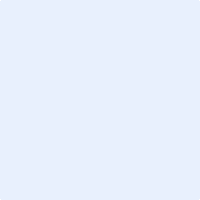 